
TEMPLATE PERCORSO DIDATTICO STEM INTEGRATE - STE(A)M ITIntroduzionePer ispirare gli studenti a vedere il valore aggiunto delle discipline STEM e delle carriere connesse alle materie scientifiche è necessario riflettere sull’approccio in cui le STEM vengono insegnate. Questo template ha come obiettivo di guidare i docenti di combinare le lezioni delle discipline STEM con quelle “non” STEM. La creazione di percorsi transdisciplinari tra materie scientifiche e umanistiche è particolarmente importante non solo per gli studenti che hanno difficolta di collegare le discipline STEM e il loro utilizzo con la loro vita quotidiana, ma anche per innescare una riflessione sul loro futuri percorsi di carriera. L'insegnamento di ciascuna materia STEM in comparti stagni impedisce agli studenti di collegarle, perdendo così un'opportunità educativa coesiva che potrebbe influenzare in larga misura la scelta del percorso di studi e, infine, la carriera.È inoltre importante che gli insegnanti delle scuole primarie e secondarie lavorino insieme e sfruttino appieno i vantaggi della collaborazione intermedia, contribuendo al contempo alla creazione di approcci innovativi e interdisciplinari all'insegnamento delle STE(A)M nell'ambito dell'istruzione, ciascuno aggiungendo le proprie intuizioni, competenze e conoscenze. Questa collaborazione e il feedback continuo mirano a fornire un'opportunità di riflessione e a sostenere un cambiamento costante e necessario nell'istruzione formale ma anche nella consulenza professionale. In questo modo, le scuole assumeranno il ruolo aggiuntivo di tutoraggio per sostenere collettivamente i loro studenti.Un piano di lezione integrato STE(A)M IT è una descrizione dettagliata del percorso didattico e ogni lezione deve combinare tre materie, almeno due delle quali provenienti dalle discipline STEM e almeno una dalle materie non STEM. Titolo			Autori	SintesiLicenzeAttribuzione CC BY. Questa licenza consente ad altri di distribuire, remixare, modificare e sviluppare il vostro lavoro, anche a fini commerciali, a patto che vi riconoscano il merito della creazione originale. È la più accomodante tra le licenze offerte. È consigliata per la massima diffusione e l'uso dei materiali concessi in licenza.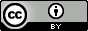 Soggetto (s)Elencare all'indirizzo in dettaglio le materie insegnate in questa lezione e spiegare brevemente perché sono state scelte materie e insegnanti specifici, compreso il collegamento delle materie non-STEM e il loro utilizzo per migliorare la lezione.Domande sulla vita realeObiettivi della lezioneApplicazione delle conoscenze (gli studenti devono dimostrare una solida comprensione di come le materie selezionate vengono utilizzate e collegate tra loro).Collegamento con le carriere STEMCome le competenze sviluppate in questa lezione si collegano alle carriere STEM esistenti e future. Gli studenti devono dimostrare (lavorando in gruppo o in altro modo) come le materie scelte siano collegate alle carriere STEM ed elencare alcuni potenziali percorsi di carriera.Età degli studentiTempoTempo di preparazione: Tempo di insegnamento:       Preparazione:Materia STEM 1Materia STEM 2Materia non STEMRisorse didattiche (materiale e strumenti online)Materiali:Strumenti online:21st competenze del secoloCome il piano di lezione corrisponde alle competenze del 21st secolo. Per saperne di più: http://www.p21.org/our-work/p21-framework Questo piano di lezioni intende rafforzare tra gli studenti le seguenti competenze, definite come competenze del 21st secolo:Piano didattico	ValutazioneValutazione iniziale Valutazione formativa Valutazione finale Feedback degli studentiFeedback degli insegnantiGli insegnanti sono tenuti a fornire un feedback su come le lezioni sono state accolte e attuate. Nome dell'attivitàProceduraTempo1 Lezionest 1 Lezionest 1 Lezionest Brainstorming e discussioneDiscussione e preparazione alla lezione successiva2nd Lezione2nd Lezione2nd LezioneMateria STEM 1Materia STEM 1Prodotti per l'apprendimentoSe si desidera condividere altri materiali che integrano il testo, si prega di inserirli nella sezione Allegati e di farvi riferimento anche in questa sezione.Se si desidera condividere altri materiali che integrano il testo, si prega di inserirli nella sezione Allegati e di farvi riferimento anche in questa sezione.3rd Lezione3rd Lezione3rd LezioneMateria STEM 2Materia STEM 2Prodotti per l'apprendimentoSe si desidera condividere altri materiali che integrano il testo, si prega di inserirli nella sezione Allegati e di farvi riferimento anche in questa sezione.Se si desidera condividere altri materiali che integrano il testo, si prega di inserirli nella sezione Allegati e di farvi riferimento anche in questa sezione.4th Lezione4th Lezione4th Lezione Materia STEM 3/soggetto non STEMMateria STEM 3/soggetto non STEMProdotti per l'apprendimentoSe si desidera condividere altri materiali che integrano il testo, si prega di inserirli nella sezione Allegati e di farvi riferimento anche in questa sezione.Se si desidera condividere altri materiali che integrano il testo, si prega di inserirli nella sezione Allegati e di farvi riferimento anche in questa sezione.